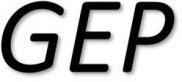 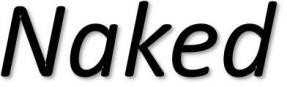 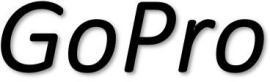 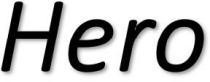 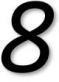 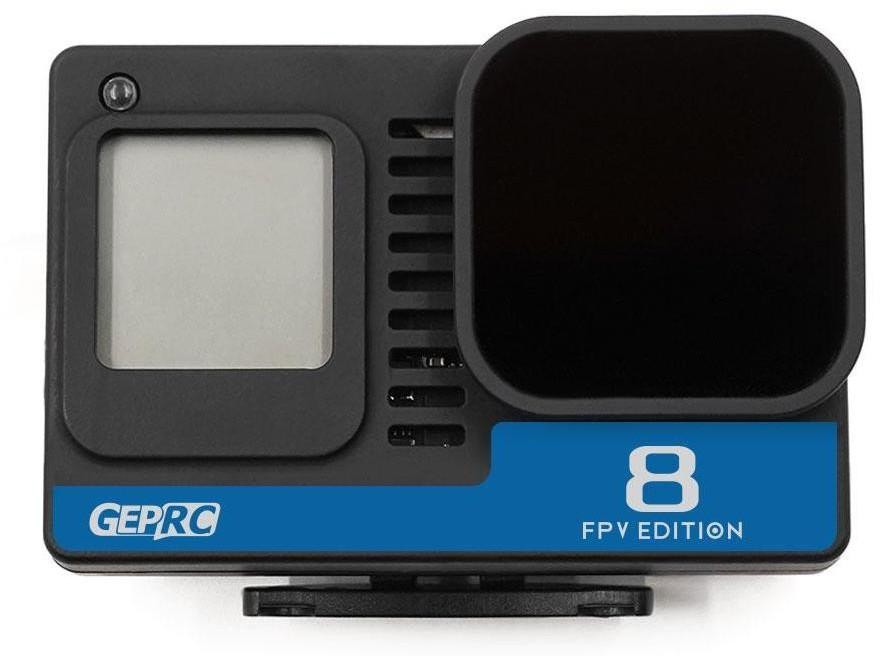 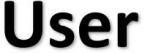 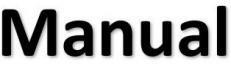 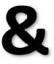 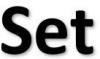 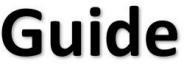 Overview	. - 3 -Feature.....................................................................................................................- 3 -Specification.............................................................................................................- 3 -Indicator status........................................................................................................ - 3 -GEP GoPro Hero 8 Naked Manual........................................................................... - 2 -GEP GoPro Hero 8 Naked BEC Board Diagram........................................................ - 3 -GoPro Hero 8 Naked Set Guide............................................................................... - 4 -Recording with remote control............................................................................... - 5 -Scan the QR code to use WiFi through APP.............................................................- 7 - Appendix.................................................................................................................. - 8 -GoPro8 NakedOverviewGoPro hero 8 naked,specially designed by GEP team for quadcutter, finally meets you..The newly designed BEC is perfect for GoPro 8.  Support 2-6s voltage input and output  5V@2A . It is equipped with   POWER/MODE   and   REC button, and has a quick detachable GH1.25-3P connector to support remotecontrol.FeatureIt's specially designed for quadcutter, and its ultra light weight is only 25.7g4K@60fps,4K@30fps,2.7K@50fps RecordingScan preinstall QR code switch settingsBEC board input volage 2S-6S,output5V-2AIntegrated GoPro POWER/MODE button and REC button,operation quickly andconveniently.GH1.25-3P connetcor is used to connect flight control and realize remotecontrolMounting seat, which is convenient and fast to installUV protection lens to protect the cameraNd16 filter to reduce the light input of camera sensorSpecificationModel：GEP GoPro Hero 8 NakedSize：60*40*22.5mmWeight：25.7gInput voltage：2-6SOutput：5V@2AMemory：SD cardConnector：GH 1.25 3PIndicator statusConnect GH1.25 Control cable with camera and input 2-6s power.LED will flash 1 times,BEC plate power light is always on（green light）.Born For FPV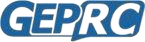 GEP GoPro Hero 8 Naked Manual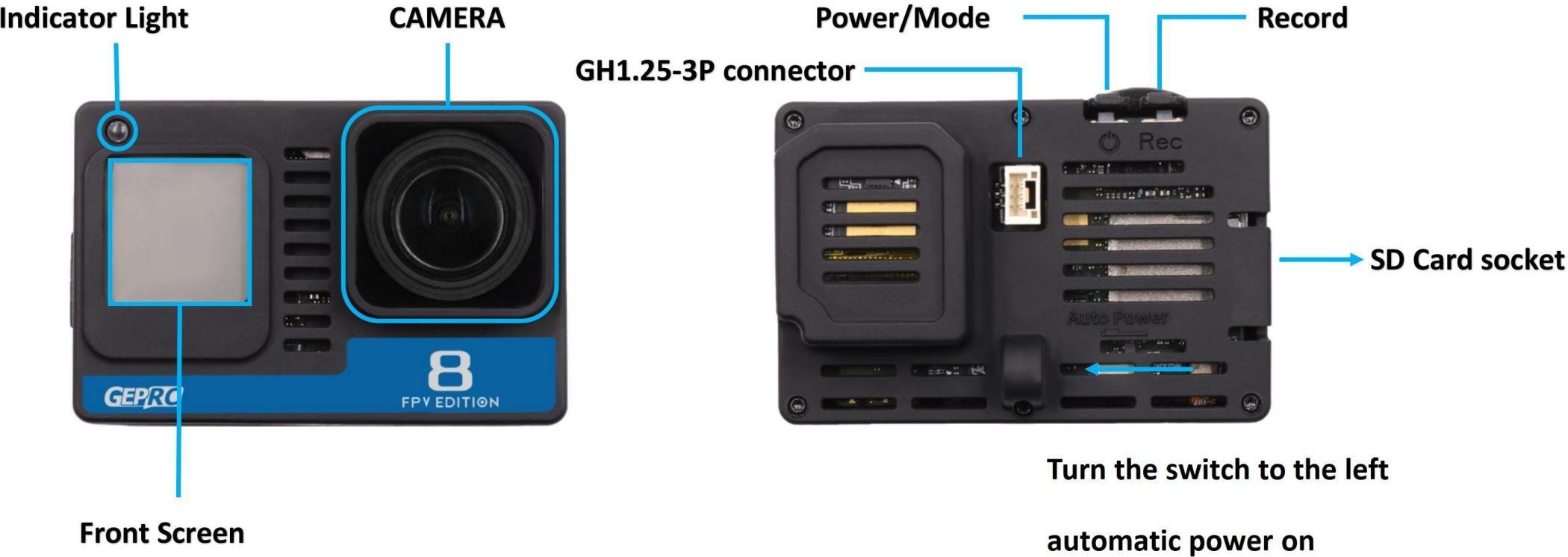 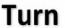 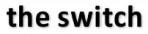 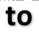 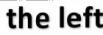 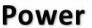 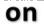 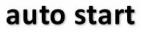 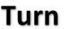 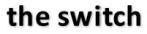 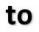 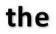 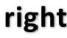 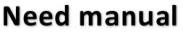 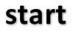 GEP GoPro Hero 8 Naked BEC Board Diagram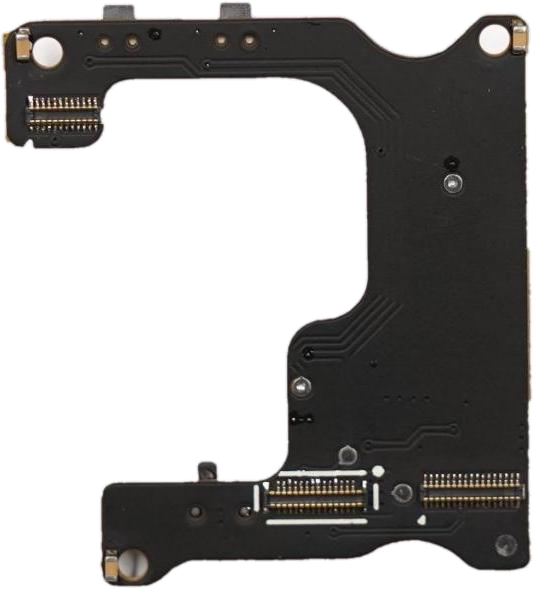 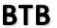 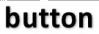 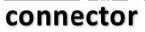 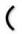 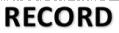 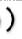 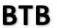 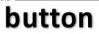 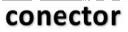 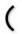 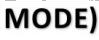 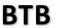 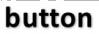 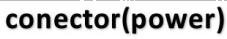 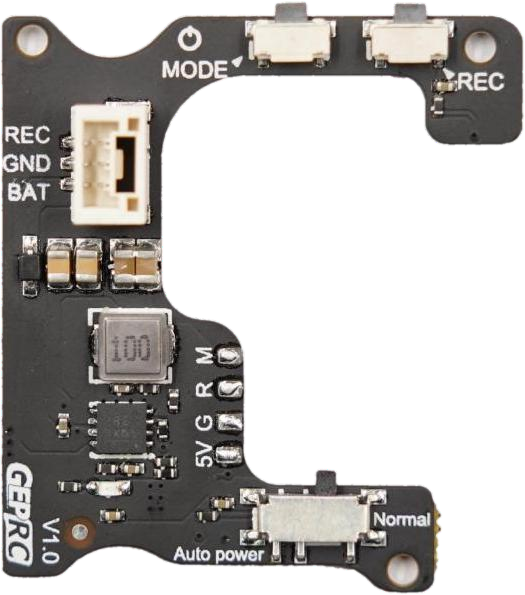 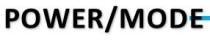 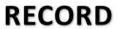 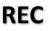 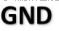 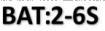 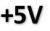 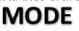 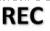 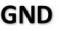 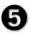 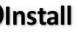 GoPro Hero 8 Naked Set GuideRecording with remote controlWeld control cable to FCRed wire→FC positive poleBlack wire→FC negative poleYellow wire→FC LED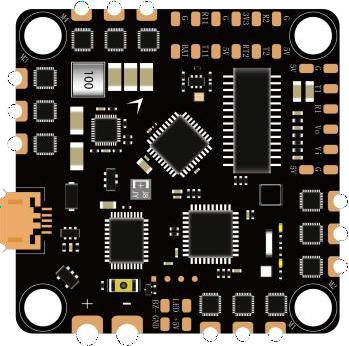 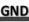 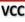 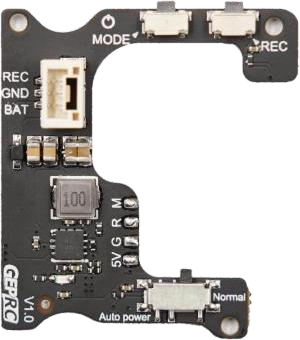 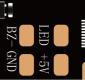 Connect FC to BETAFLIGHT ground workstation,enter the following command on the command wire,save.resource LED_STRIP 1 NONE resource PINIO 1 A08set pinio_box = 40,255,255,255 SaveTurn on the USER1 mode under the mode option,add range to Transmitter idleswitch.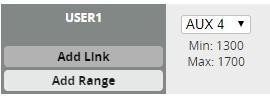 Turn the BEC power switch to left,connect the control cable.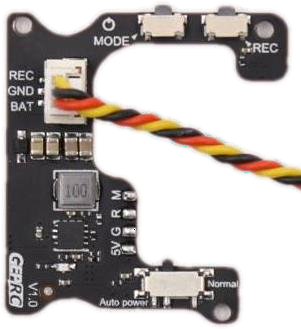 Supply power to FC,GoPro8 Naked will auto start.Operation remote control AUX4 switch,move the cursor from the white area to the yellow area and back to the white area to start the recording.Repeat the operation again to end the recoding.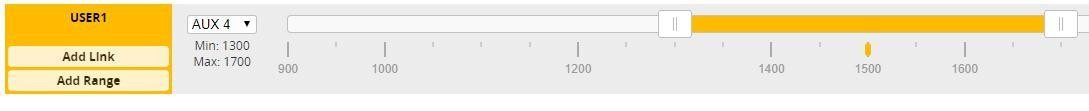 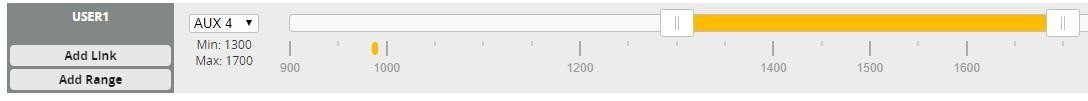 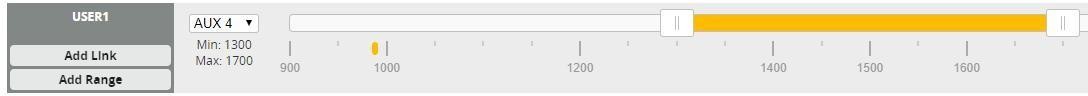 Notes:GEPRC-F722-AIO and F411-AIO have the same wiring but different codes,as follows:resource LED_STRIP 1 NONE resource PINIO 1 A01set pinio_box = 40,255,255,255 Save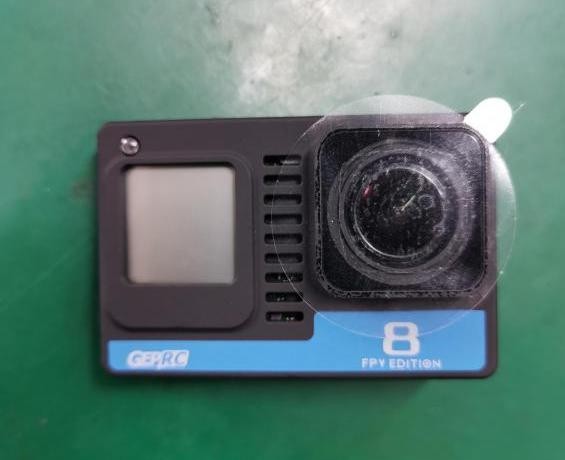 Scan the QR code to use WiFi through APP1.STEP1 Open GoPro8 applicationSTEP2 Power on GoPro8 and scan QR code,after the red light and the code scanning is confirmed to be successful,press quickly the record key three times immediately (make sure the WiFi is on)STEP3 Search and connect external WiFi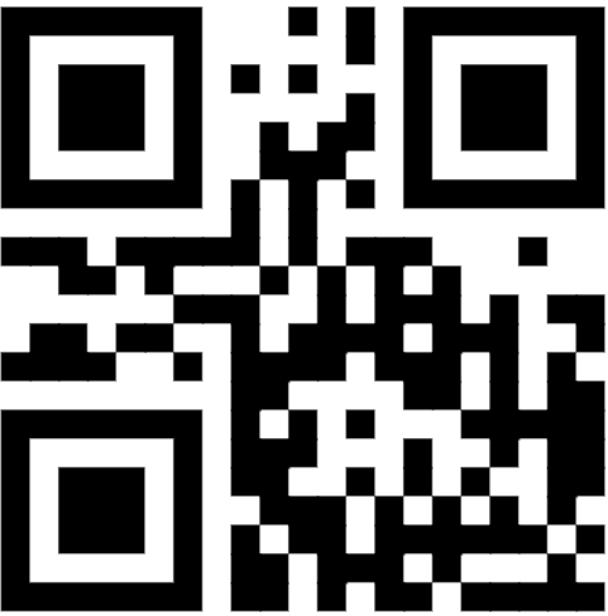 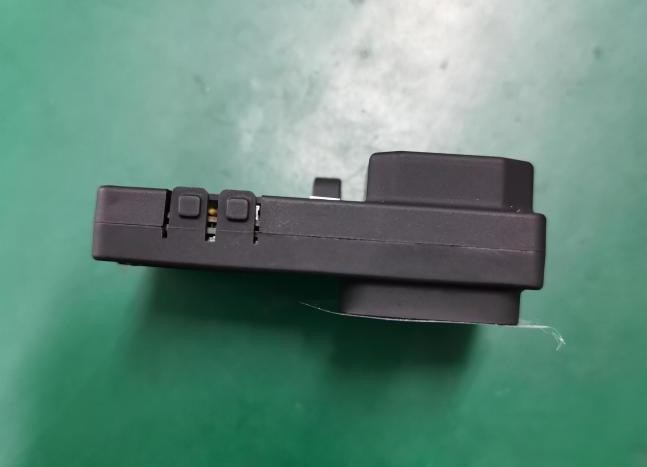 AppendixGEPRC Technology Taobao Store:https://geprc.taobao.com/ GEPRC Technology Official Website:https://geprc.com/ GEPRC Technology Official QQ Group:499699918Facebook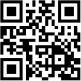 facebook.com/geprcBiLiBiLi 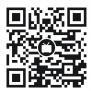 bilibili.com/geprcInstagram 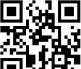 Instagram.com/geprc	Manual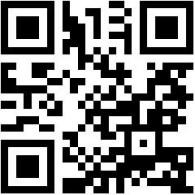 YouTube	geprc.com/support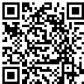 InstructionsOperationIndicatorPower onPress the power/modeswitch onceFlash 3 times，offPower offPress and hold the power /mode switch for 5 secondsFlash 7 times，offStart recordingPress the record switch onceFlash slowlyStop recordingPress the record switch onceFlash 3 times，offSwitch modePress the power/modeswitch onceNONEQR code switching recordingsettingsScan preset QR codeFlash 2 times，off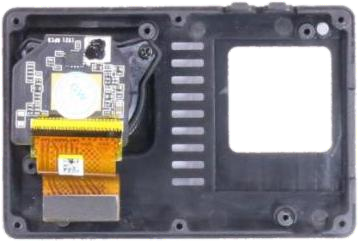 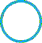 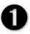 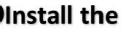 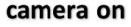 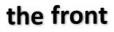 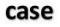 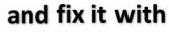 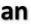 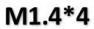 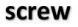 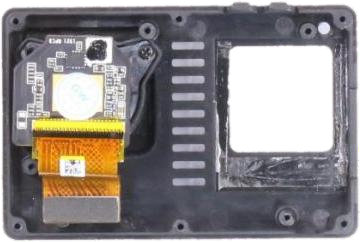 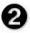 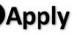 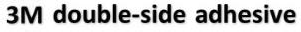 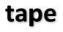 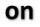 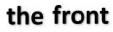 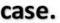 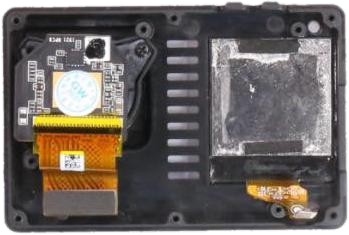 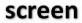 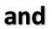 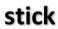 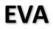 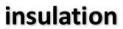 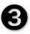 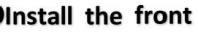 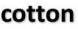 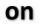 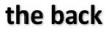 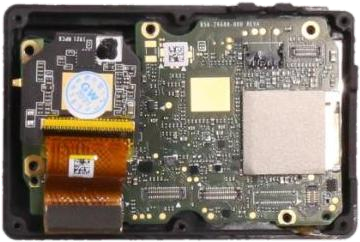 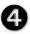 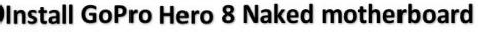 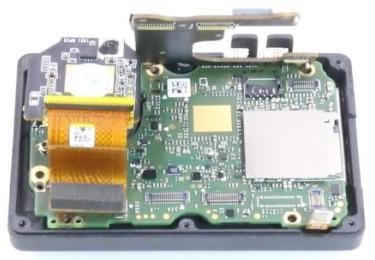 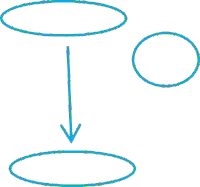 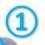 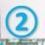 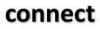 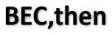 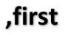 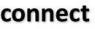 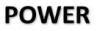 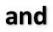 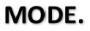 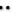 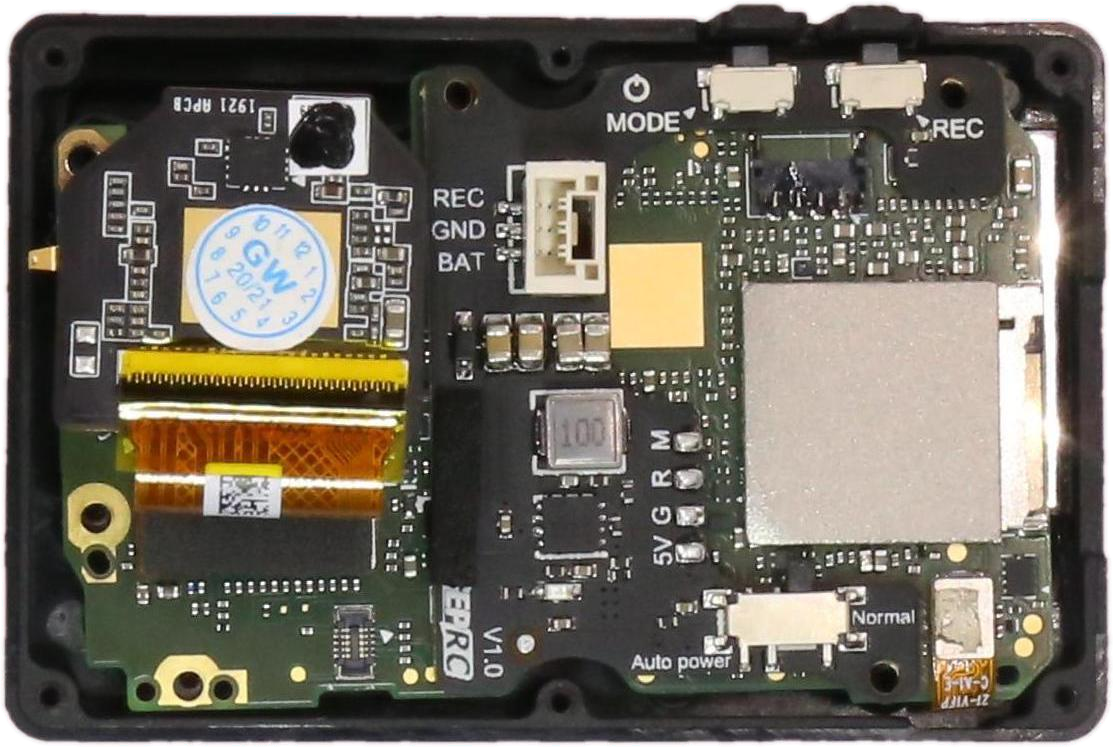 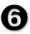 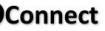 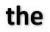 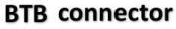 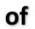 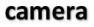 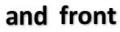 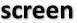 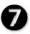 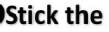 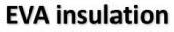 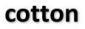 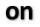 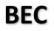 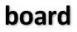 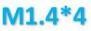 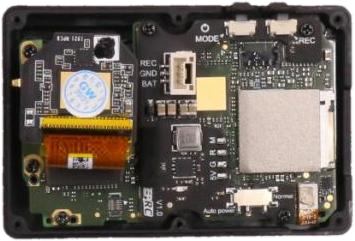 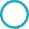 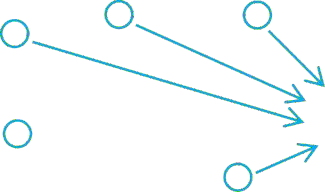 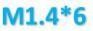 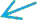 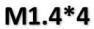 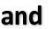 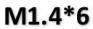 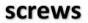 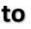 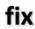 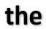 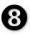 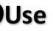 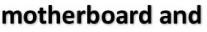 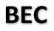 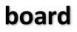 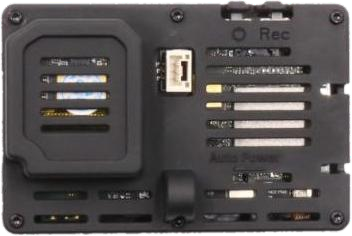 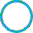 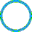 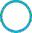 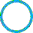 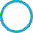 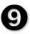 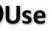 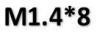 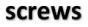 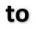 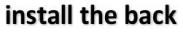 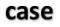 